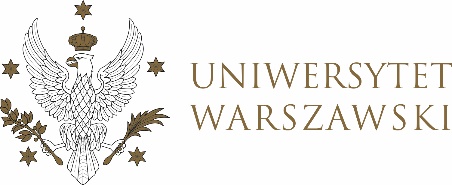 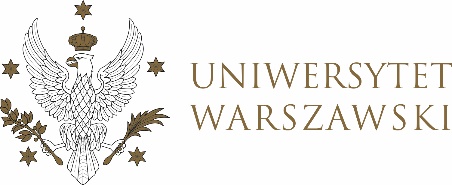 UCHWAŁA NR  12/2021RADY DYDAKTYCZNEJ DLA KIERUNKÓW STUDIÓW EUROPEISTYKA, EUROPEISTYKA – STUDIA EUROPEJSKIEz dnia 29 kwietnia 2021 r.w sprawie zatwierdzenia zagadnień na egzamin dyplomowy (licencjacki) dla kierunku europeistyka – studia europejskie Na podstawie § 68 ust. 2 Statutu Uniwersytetu Warszawskiego (Monitor UW
z 2019 r. poz. 190) rada dydaktyczna postanawia, co następuje:§ 1	Rada dydaktyczna zatwierdza listę zagadnień na egzamin dyplomowy (licencjacki) dla kierunku europeistyka – studia europejskie zawartą w Załączniku nr 1 do niniejszej uchwały.§ 2Uchwała wchodzi w życie z dniem podjęcia.Przewodnicząca Rady Dydaktycznej: J.MiecznikowskaZałącznik nr 1z dnia 29.04.2021  do uchwały nr 12/2021 Rady Dydaktycznej dla kierunkówEuropeistyka, Europeistyka – studia europejskieZagadnienia na egzamin dyplomowy (licencjacki)studia I stopnia na kierunku europeistyka – studia europejskiePojęcie i podmiotowość prawna organizacji międzynarodowych.Przesłanki odpowiedzialności państwa za naruszenia prawa międzynarodowego.Praktyka jako przesłanka tworzenia prawa zwyczajowego.Europeizacja prawa krajowego w państwach członkowskich UE.Dylematy prawne w relacjach Polski z Unią Europejska.Procedury tworzenia prawa unijnego.Zasady ustrojowe Unii Europejskiej i skutki ich naruszenia.Źródła prawa Unii Europejskiej.Ochrona praw jednostek w prawie Unii EuropejskiejPodaj ogólną charakterystykę, cechy i podstawowe uregulowania części ogólnej prawa cywilnego, prawa rzeczowego i prawa zobowiązań.Porównaj spółki prawa handlowego. Omów podstawowe zagadnienia uregulowane w ustawie Prawo Prywatne Międzynarodowe. Omów wolności rynku wewnętrznego.W odniesieniu do każdej wolności rynku wewnętrznego podaj kilka orzeczeń Trybunału Sprawiedliwości UE i wskaż znaczenie każdego z nich dla funkcjonowania rynku wewnętrznego.Omów unijne reguły konkurencji mające zastosowanie do przedsiębiorstw oraz do państw członkowskich.Wymiary i formy koordynacji polityk gospodarczych UE.Dochody budżetu UE.Zasady i filary Wspólnej Polityki Rolnej.Rada Europejska (skład, kompetencje i znaczenie w systemie instytucjonalnym UE)Rada Unii Europejskiej (skład, kompetencje i znaczenie w systemie instytucjonalnym UE).Komisja Europejska (sposób wyboru, skład, kompetencje i znaczenie w systemie instytucjonalnym UE).Parlament Europejski (sposób wyboru, skład, kompetencje i znaczenie w systemie instytucjonalnym UE).Polska w NATO: plusy i minusy.Partnerstwo Wschodnie (w polityce UE i RP).Inicjatywa Trójmorza - o co w niej chodzi?Na czym, polegają zagrożenia klimatyczne?Co to są wyzwania globalne - jakie kategorie?Na czym polega nowe rozumienie bezpieczeństwa?Podstawowe przyczyny zainicjowania procesów integracyjnych w Europie Zachodniej po zakończeniu drugiej wojny światowej.Kiedy i na mocy jakich traktatów powołano do życia poszczególne Wspólnoty Europejskie?Najważniejsze postanowienia Traktatu z Maastricht. Potencjał gospodarczy i militarny (rozwój WPZiB i WPBiO) UE w stosunkach międzynarodowych.Stosunki transatlantyckie - główne wyzwania.Partnerstwo Wschodnie - próba oceny.Geneza Wspólnej Polityki Zagranicznej i Bezpieczeństwa Unii Europejskiej.Instytucje i organy Unii Europejskiej odpowiedzialne za kształtowanie i realizowanie polityki zagranicznej i bezpieczeństwa Unii Europejskiej.Unia Europejska jako uczestnik (podmiot) stosunków międzynarodowych.Po rozpadzie ZSRR, które kraje zamieszkałe przez ludy tureckie uzyskały niepodległość?Nowy jedwabny szlak: mit czy rzeczywistość?Czy współpraca krajów Azji Środkowej z Unią Europejską pomoże zlikwidować izolację geograficzną, która uważana jest za przeszkodę rozwoju?Problem anomii społecznej.Socjalizacja i  jej główne rodzaje.Założenia funkcjonalnej definicji kultury.Główne idee katolicyzmu jako doktryny społecznej - alternatywnie: islamizmu.Modele relacji państwo-kościoły w Europie.Religia a ustrój państw oraz system prawa w Europie.     Stosunek cywilizacji europejskiej do innych cywilizacji - ewolucja na przestrzeni wieków.Kultura i sztuka w systemach totalitarnych.Wkład kultury polskiej do wspólnego dziedzictwa kulturowego.W jakim systemie społeczno-gospodarczym chciałby Pan/chciałaby Pani żyć?
2. Droga polskiej transformacji gospodarczo-społecznej zapoczątkowanej w 1990 r.Specyfika europejskiego modelu społecznego Jak definiowane jest pojęcie kultury? Podaj 3 różne przykłady.Na czym polega metoda obserwacja uczestniczącej w badaniach terenowych? Podaj przykład takiego badania.Dlaczego „Ateny, Rzym i Jerozolima“  określają wspólne podstawy kultury europejskiej?